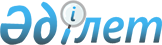 Қазақстан Республикасы Президентінің 2004 жылғы 28 тамыздағы N 1428 Жарлығына өзгеріс енгізу туралыҚазақстан Республикасы Президентінің 2004 жылғы 24 желтоқсандағы N 1506 Жарлығы



      

ҚАУЛЫ ЕТЕМІН:


      1. "Қазақстан Республикасының Республикалық ұланы туралы Ережені бекіту туралы" Қазақстан Республикасы Президентінің 2004 жылғы 28 тамыздағы N 1428 
 Жарлығына 
 (Қазақстан Республикасының ПҮАЖ-ы, 2004 ж., N 31, 419-құжат) мынадай өзгеріс енгізілсін:

      аталған Жарлықпен бекітілген Қазақстан Республикасының Республикалық ұланы туралы Ережеде:



      8-тармақтағы "93" деген цифрлар "27" деген цифрлармен ауыстырылсын.

      2. Осы Жарлық қол қойылған күнінен бастап күшіне енеді.

      

Қазақстан Республикасының




      Президенті


					© 2012. Қазақстан Республикасы Әділет министрлігінің «Қазақстан Республикасының Заңнама және құқықтық ақпарат институты» ШЖҚ РМК
				